Hemington, Hardington 
& Foxcote Parish CouncilChairman: Mark Corney 01373 834820 mark.corney@hemington-pc.org			          Clerk: Jen Gregory 07912177288  clerk.hemingtonpc@gmail.com M I N U T E SOf Hemington, Hardington & Foxcote Parish CouncilHeld on Wednesday 11th October 2023 7.30pm at Faulkland Village Hall Present:	Chair M Corney, Cllrs A Hucker, M Hanley,  V Curtis, F Green, M FrancisAlso Present:	Somerset Councillor B Clarke, J Gregory Proper Officer plus 3 Members of the public 		Public Participation Request for a defibrillator was made.  This would be placed on the agenda for November along with an indication of costs.The TAG group had prepared a report to be issued to NSP PC for their meeting tomorrow and would be able to update further as a result. Stats from Faulkland are included in this report. 23/24 68		Apologies for absenceAll councillors present. 23/24 68		Declarations of InterestMembers were asked to advise any Declarations of interest in today’s agenda items or any pecuniary interests in line with Councils’ Code of Conduct.Resolved: there were no declarations required for today’s agenda.  23/24 69 		Minutes of the Previous Meeting	To receive the minutes of the meeting held 6th September 2023Resolved: Minutes of the previous meeting was signed by the Chairman as a correct record in the presence of the Proper Officer and meeting attendees.23/24 70		Matters ArisingSeptic Tank Lid – Contractor to be engaged  Traffic Matters The Chair met with Martin Tovey (MT) and the PCSO to test run CSW recording system.  The Green was chosen as a location for training.  This information would be passed to Ashley Raey as CSW Champion who would be in contact for CSW training in the next couple of weeks.  The Chair would remain the CSW Co-ordinator.Tim Gibbs had stated that he was working on a ASW with a night vision option and hoped to trial this in the new year. Following an email from Gary Warren at Traffic they were under the impression that the centre line had been removed.   We are responding to say that this has not been done along with refreshed lining.  Some of the signage had been replaced but some signage was still obscured.There was an accident by Perkins Farm where the car landed in the field approx. a week ago.  It was suggested that a log of accidents be kept with photos where appropriate. The Clerk had heard that the Laverton lorry signage had not been addressed.  Cllr Hanley stated that a “unsuitable for HGVs” sign was in the verge by the finger post by Chickwell Farm but he felt new signage had been installed in the road opposite Tuckers Grave to Laverton however others felt that this was not anything new.Stables - The Enforcement Officer of Somerset had been chased and the Clerk had also engaged the help of Cllr Clarke with this element. He reported that he had not heard but would chase Banking Arrangements – With Cllr Green for ID clarification. Play Park – Moles – cost of mole catching was pretty consistent with £80 per mole and £30 thereafter.  Go ahead givenMatting – It was suggested that a 3-way meeting be set up (Idverde, Creative Play and the PC) to discuss on site.  Further photographs of the matting situation was provided to the ClerkFencing – A vote was taken on whether further enclosure was needed.  It was noted that no requests had been made.  Cllr Hucker spoke in favour of fenced area.  A vote was taken and recorded 4 votes in favour of not pursuing, 1 against, 1 absention.Joiner – There was no takers for work to the tractor.  It was agreed for Cllr Green to remove and store.  The seating would be moved across.  The Clerk to arrange a site inspection for insurance purposes. Feasibility Study 20mph – this was discussed with the Clerk advising that the registration window was the 31st August so we may not be able to apply.  The initial cost was £500.  A vote was taken with 3 votes for pursuing, 2 against, and 1 abstaining.   The clerk would look at the feasibility requirements but the cost of doing so would be in the region of 15k plus any traffic calming.    It was also suggested that the CSW in conjunction with ASW may have some effect23/24 71		ReportsTo receive the County Councillors Report Cllr Clarke advised that many residents in Somerset had not registered to vote and people were encouraged to do so.   Grants to “go-green” were available at up to 50% of eligible costs to households.  All libraries had use of a thermal imaging camera, available FOC to look at where heating was escaping and tied in with the go green grant.  BT had been fined considerably for works carried out in Somerset.   Wells Christmas market was on the 16th December.   Somerset’s financial situation was current 26million in debt with a view that if matters aren’t addressed could lead to bankruptcy in the future with reserves of 380 million having been eaten up.  CEO Duncan Sharkey was determined to get this back on track and had first hand experience of doing so at his previous council.  There would be advertising on Roundabouts in the County.Encouragement was given for Councillors to attend the Frome LCN.There was a call for sites for 505 homes in the area. Chairman’s reportPreviously covered within matters arising. 23/24 72	  	Planning Applications for Consideration: 2022/2076 No. 5 Residential dwellings - Tyning Hill Planning Committee met on 5th September and gave approval for the site.  23/24 71		Play Area		Covered in item 23/24e.23/24 72	   	FinancesThe following payment schedule was presented for payment.  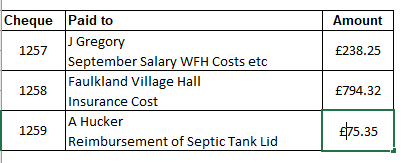 		Resolved:  Payment schedule agreed Balance on Accounts as at 31.08.23 £16651.75 with a VAT reclaim made of £4116.4223/24 73		Traffic/Highways/otherCovered under matters arising 23/24 70b23/24 74		CorrespondenceNothing to report.23/24 75		Information / Items to Raise for consideration at the next meeting		Action points to be transferred to the next meeting agenda		Request to add: 	Defribulator23/24 76		Any Other Business		There was no further business to discuss. 23/24 77		Date of next Meeting8th November at 7.30pm		The Chairman thanked all those present for their time and contribution.Meeting closed at 8.20pm A signed copy of the minutes can be viewed by arrangement via the Parish Clerk and a copy provided on its website. 